Greeding Card Template 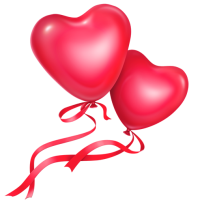 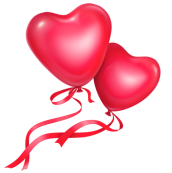 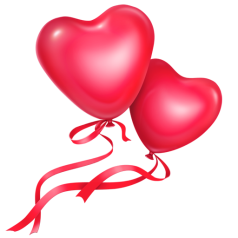 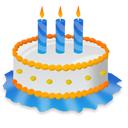 